LABORATORIUMTECHNOLOGII OBRÓBKIĆwiczenie nr 5ZJAWISKA FIZYKALNE W OBRÓBCE SKRAWANIEMI. Cel ćwiczeniaCelem ćwiczenia jest doświadczalne i obliczeniowe określenie wpływu różnych czynników na wybrane zjawiska fizykalne w procesie skrawania, a mianowicie:powstawanie wiórów, ich budowę i rodzaje,zjawiska towarzyszące powstawaniu wióra, odkształcenia oraz przemieszczenia materiału obrabianego w strefie skrawania i narost na ostrzu,siły i opory skrawania,praca, ciepło, moc oraz energochłonność procesów skrawania.II. Wymagane wiadomościProces burzenia spójności materiału w obróbce wiórowej, budowa i rodzaje wiórów oraz ich bieg i spływ.Charakterystyka sił i oporów skrawania – rozkład składowych sił i oporów skrawania w różnych sposobach obróbki oraz ich zależność od różnych czynników.Praca i moc skrawania.Ciepło i temperatura w procesie skrawania.III. Opis stanowiska laboratoryjnegoTokarka uniwersalna. Nóż tokarski wykańczak prostoliniowy lub przecinak obustronnie odsadzony. Materiał wg wskazań prowadzącego ćwiczenie w postaci wałków rowkowanych obwodowo i o powierzchni ciągłej. Mikrometr i suwmiarka uniwersalna. Nóż tokarski imakowy wygięty prawy. Płytki skrawające z łamaczem i zwijaczem wióra. Siłomierz, wzmacniacze ładunków, rejestrator.IV. Przebieg ćwiczeniaZadanie laboratoryjne 1Budowa, rodzaje i odmiany wiórów oraz ich ocena.Określić wpływ prędkości skrawania i posuwu na budowę, rodzaj i odmiany wiórów oraz kierunek ich spływu. Przeprowadzić obserwacje mikroskopowe zewnętrznej i wewnętrznej strony wióra. Zwrócić uwagę na kolor wióra wynikający ze zmian temperatury procesu skrawania. Przeprowadzić ocenę powstających wiórów ze względu na bezpieczeństwo pracy i możliwość uszkodzenia powierzchni obrobionej.Poniżej zamieszczono przykładowe wyniki testu.Materiał obrabiany: …Stal 15 HGM. Narzędzie: DWLNR2020K08; WNMG120408-PF,  α0 = ...6○., γ0 = …-6○.,.., κr = …95○., λs = …-6○.,..,Obrabiarka: Masterturn 400., głębokość skrawania ap = 1.5… mmTabela 2Oznaczenie (-) oznacza wiór niekorzystny, (+) wiór korzystny, (0) wiór dopuszczalny.Tabela 3. Klasyfikacja wiórów wg PN-ISO 3685, wg [3]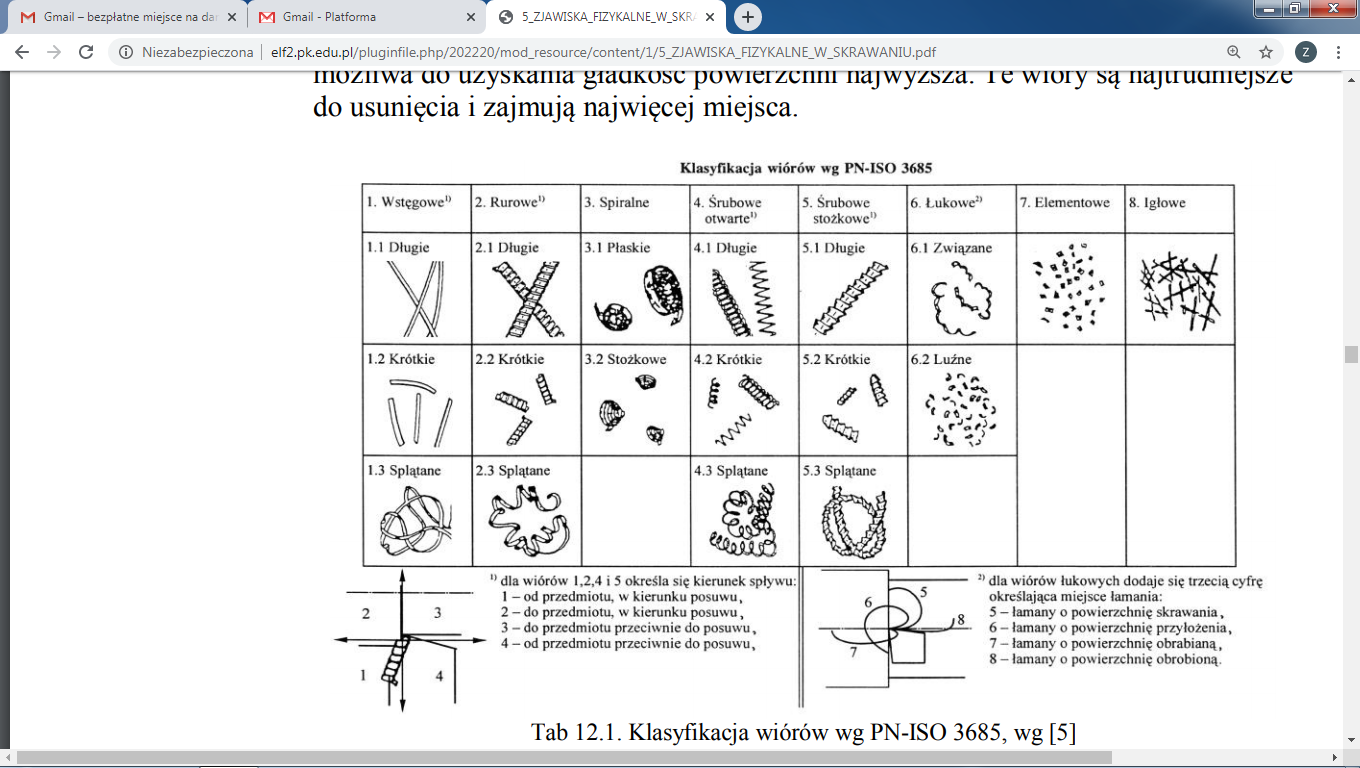 Zadanie laboratoryjne 2Pomiar oporów skrawaniaPrzeprowadzić pomiary składowych oporów skrawania przy toczeniu w zależności od głębokości skrawania oraz posuwu. Wyniki pomiarów zamieścić w tablicy 5. (po oszacowaniu statystycznym).W tabeli zamieszczono przykładowe wyniki testów.Tabela 4Materiał obrabiany: Stal 15 HGM, Narzędzie: DWLNR2020K08; WNMG120408-PF, α0 = ...6○., γ0 = …-6○.,.., κr = …95○., λs = …-6○.,..,Obrabiarka: Masterturn 400 Moc obrabiarki: 7.5 kW.V. 	Zadania do samodzielnego wykonania.Na podstawie przeprowadzonych pomiarów składowych sił skrawania, obliczyć moc skrawania niezbędną do pokonania oporów skrawania w kierunku ruchu głównego Pc i posuwowego Pf oraz mocą efektywną Pe. Wykonać wykresy zależności: Fc = f(ap); Fc = f(f); 
Ff = f(ap); Ff = f(f).VI Materiały uzupełniająceSiłomierz piezoelektryczny f-my KISTLERTrójskładowy siłomierz piezoelektryczny szwajcarskiej firmy KISTLER (rys. 1) umożliwia jednoczesny pomiar trzech składowych wypadkowej siły skrawania: Fx – siły posuwowej, Fy– siły odporowej  i Fz – siły obwodowej, w zakresie od –8kN do 8kN. Pomiar składowych sił skrawania dokonywany jest na podstawie wartości ładunku generowanego  w kryształach piezoceramicznych, odkształcanych pod wpływem sił skrawania. W tym przypadku sygnał wyjściowy musi być wzmacniany przez wzmacniacz ładunku rys 2). Siłomierz taki posiada możliwość pomiaru wszystkich trzech składowych sił Fc , Ff , Fp.Wyniki pomiarów sił toczenia wykorzystuje się m.in. do: analizy procesu skrawania i jego optymalizacji, porównania i optymalizacji strategii obróbkowych,  określenia skrawalności materiałów,  analizy mechanizmów zużycia narzędzia,  weryfikacji modeli i symulacji procesu skrawania.Wybrane parametry techniczne siłomierza: zakres mierzonych sił (Fx, Fy, Fz) -8 ÷ 8kN;  zakres mierzonych momentów sił (Mx, My) -150 ÷ 150 N·m, (Mz) -300 ÷ 300 N·m;  liniowość w zakresie pomiarowym 10% - 100% - %/FSO ≤ ±0,3;  liniowość w zakresie pomiarowym 0% ... < 10% - %/FSO ≤ ±0,5;  czułość Fx, Fz pC/N ≈ – 26; Fy pC/N ≈ – 13;  spełnia wymagania klasy IP67;  umożliwia pomiary w zakresie temperatur -20 °C ÷ 70 °C;  umożliwia zamocowanie narzędzi do toczenia zewnętrznego; wewnętrznego i obróbki otworów na tokarce;  płyta montażowa o wymiarach 55x80 mm;  urządzenie jest skalibrowane dla 1, 10 i 100% zakresu nominalnego.Zestaw do pomiaru sił toczenia uzupełnia oprogramowanie służące do akwizycji i analizy wyników pomiarów Kistler DynoWare. Dane pomiarowe można przedstawić w postaci graficznej i edytowanej.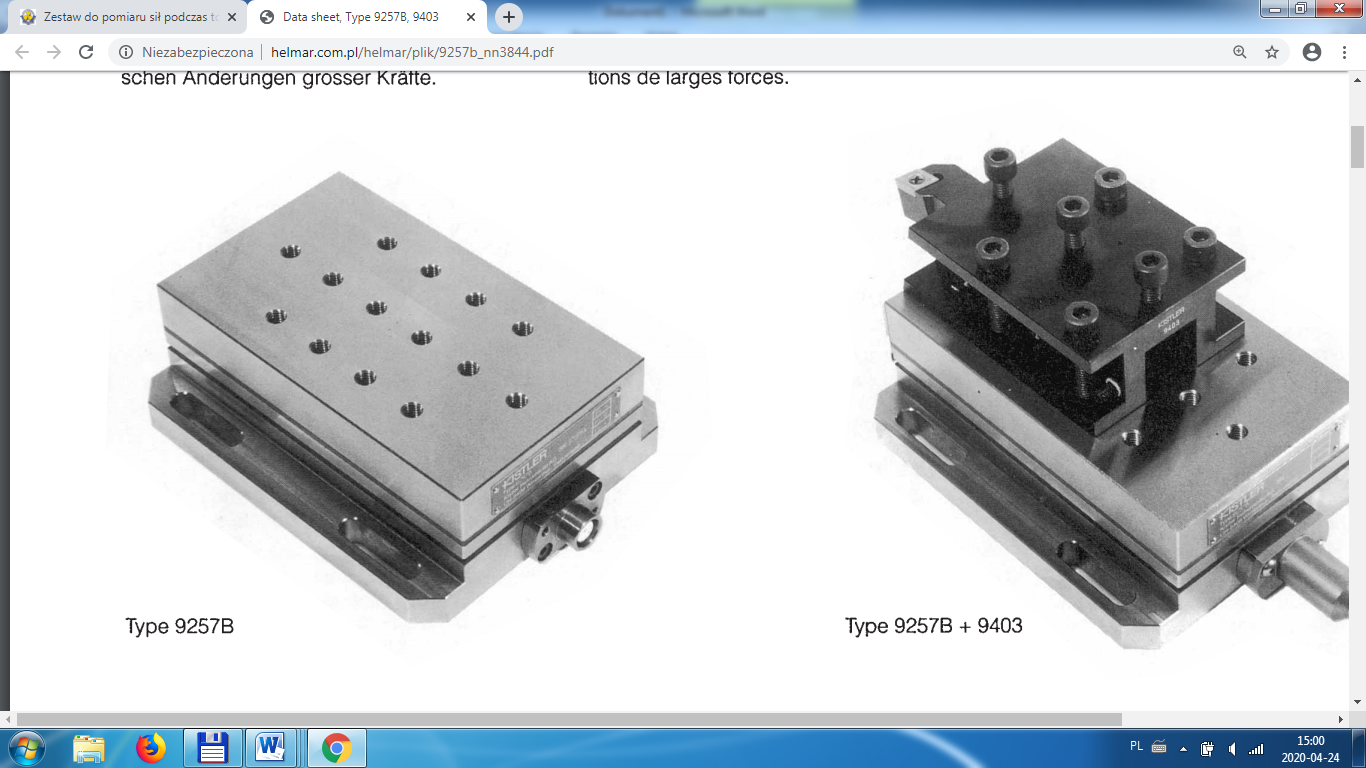 Rys. 1. Widok dynamometru siłomierza Kistler -  a);  oraz dynamometru wraz z zamontowanym imakiem  nożowym  oraz  nożem tokarskim prawym- b).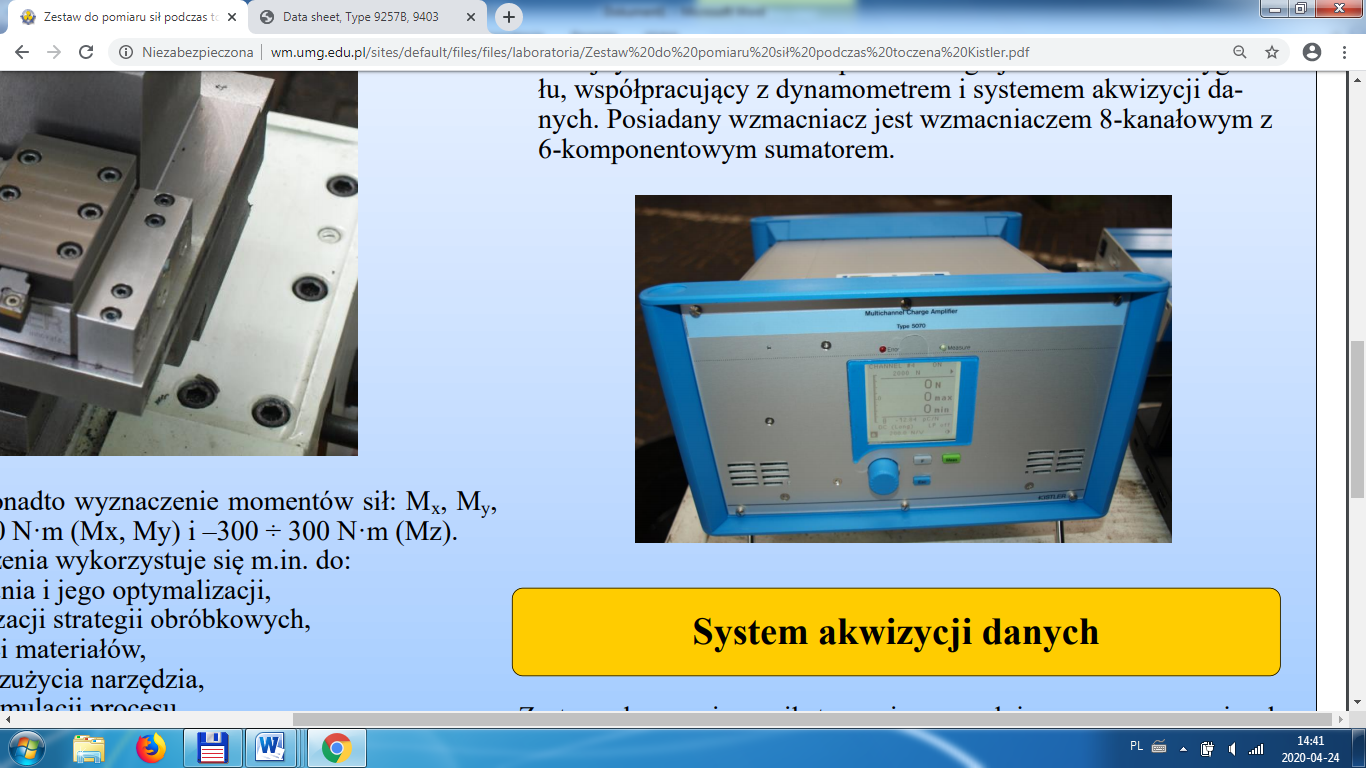 Rys. 2. Widok wielokanałowego wzmacniacza ładunku Kistler.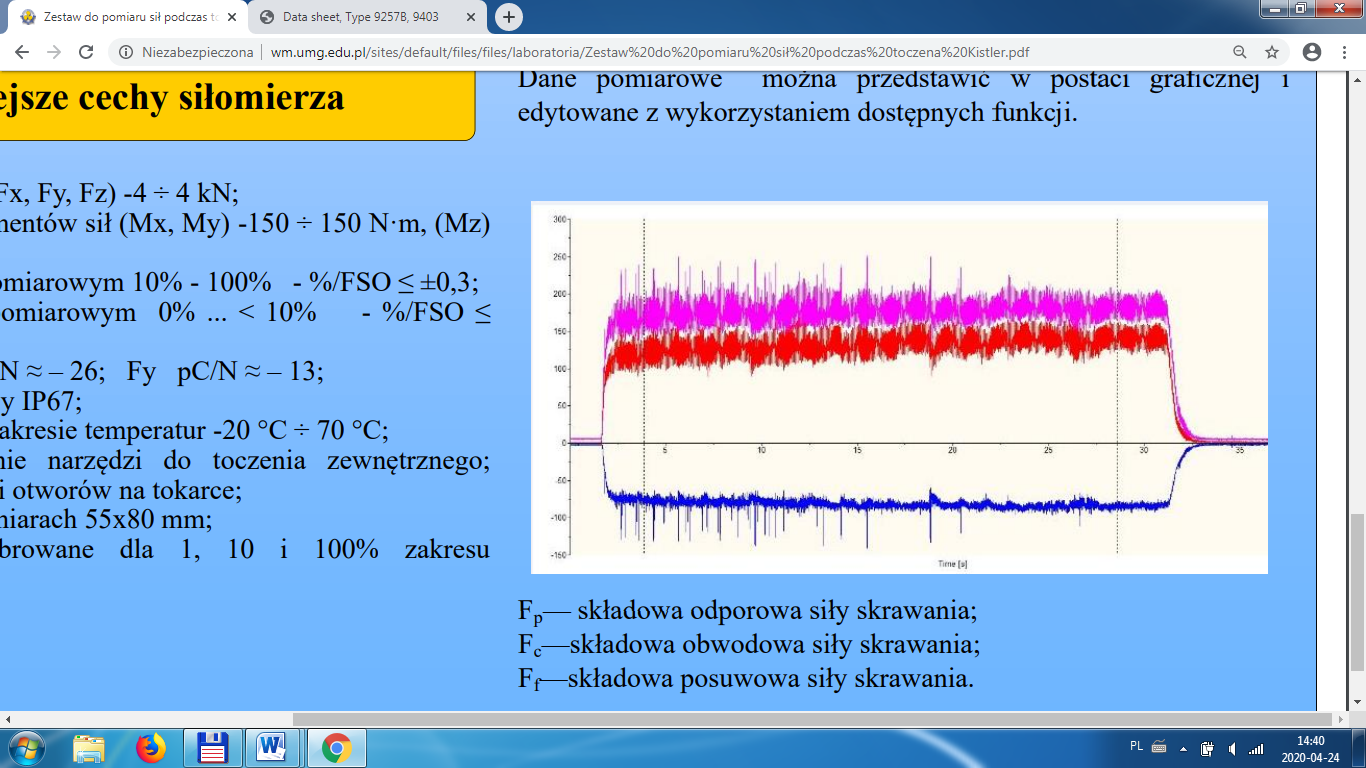 Rys. 3. Przykładowy protokół z zarejestrowanych wartości trzech składowych siły skrawania.VII. 	LiteraturaDmochowski J.: Podstawy obróbki skrawaniem, PWN, Warszawa, 1983.Grzesik W.: Podstawy skrawania materiałów konstrukcyjnych, WNT, Warszawa, 2019.Jemielniak K.: Obróbka skrawaniem, PWN, Warszawa, 1998.Katalogi narzędziowe.Notatki z wykładów.Poradnik inżyniera – Obróbka skrawaniem, t.1, WNT, Warszawa, 1991.Przybylski L.: Strategia doboru warunków skrawania współczesnymi narzędziami, PK, Kraków, 1999.Wysiecki M.: Nowoczesne materiały narzędziowe stosowane w obróbce skrawaniem, WNT, Warszawa, 1997.POLITECHNIKA KRAKOWSKAInstytut Technologii Maszyn i Automatyzacji ProdukcjiKatedra Technologii Maszyn i Narzędzi....................................................Imię i nazwiskoGrupa.........Zespół.......r. ak........Ćwiczenie odpracowanoĆwiczenie odpracowanoĆwiczenie zaliczonoĆwiczenie zaliczonoĆwiczenie zaliczonoProwadzącyProwadzącyOcenaPodpisPodpisOcenaDataDataOcenal.p.vcm/minfmm/obrRodzajOdmianaPostaćKształtKierunek spływuOcenaWygląd strony zewn i wewn12000,077ŚruboweStożkoweDługie1-z-gładka; w-segmentowa22000,153ŚruboweOtwarteKrótkie10z-gładka; w-segmentowa32000,230ŁukoweLuźneKrótkie1+z-gładka; w-segmentowa42000,307LukoweLuźneKrótkie1+z-gładka; w-segmentowal.pParametry skrawaniaParametry skrawaniaParametry skrawaniaSkładowe siły skrawania [N]Składowe siły skrawania [N]Moc skrawania   [W]Moc skrawania   [W]Moc skrawania   [W]f[mm/obr]ap [mm]vc[m/min]FcFfPcPfPe10,077120034724720,153120053528630,230120069730940,307120086836350,2300,520093142160,2301,020069730970,2301,520050420880,230220026194